Ancient Israel, God’s chosen people, His holy nation, had fallen hard. Living in exile their purpose seemed crushed. But God was not through with them yet. Working in ways they could not predict, God was about to restore worship to its proper place. Their experience and example can be the answer to our current political and cultural woes. 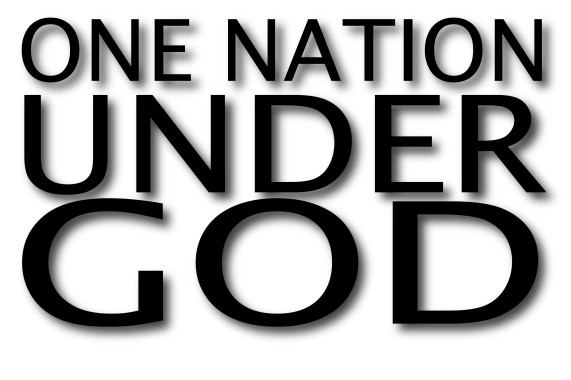 Sermon NotesHeart of WorshipEzra 1 & 3 (Ezra 3:11-13)(Page 325 In the Pew Bible)God moves in ways we often do not _______________God moved the heart of His _________ to restore ________ firstGod moves His children back to the _________